Impressionen Ostern 2021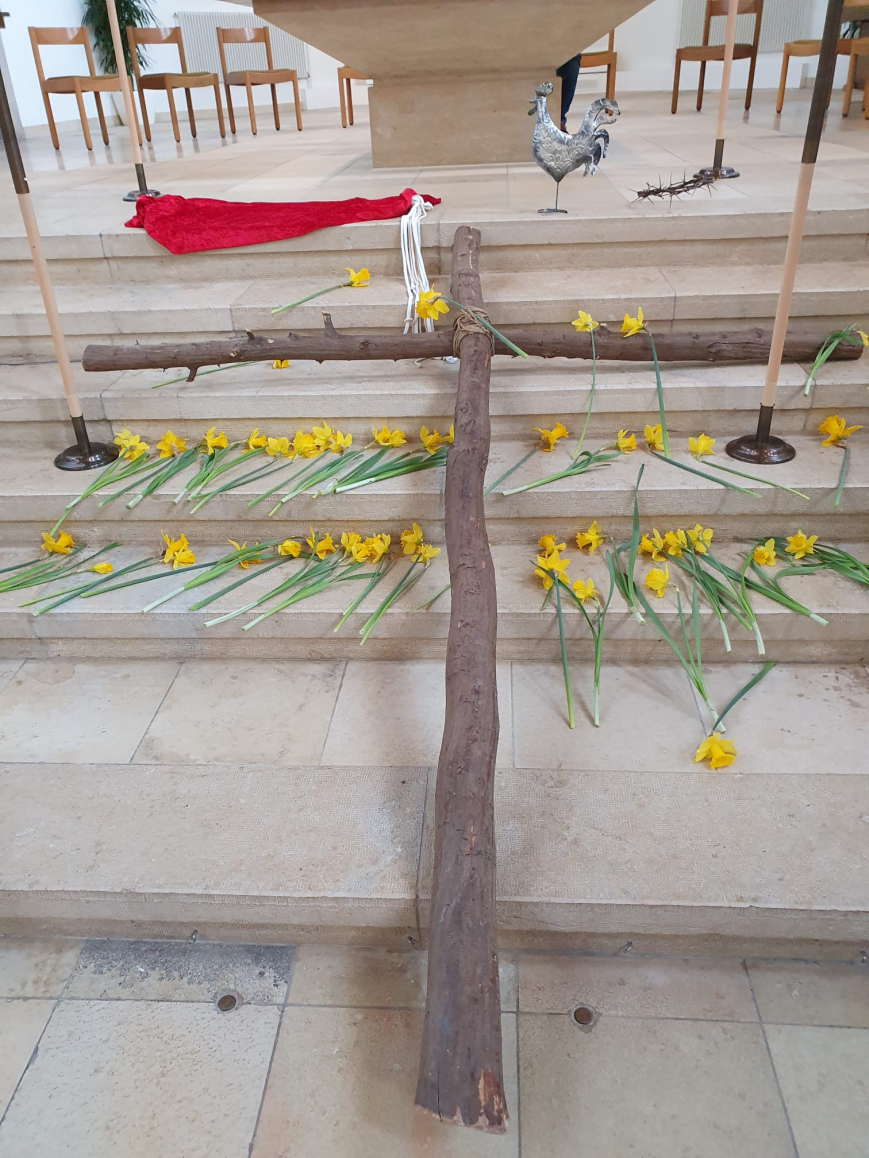 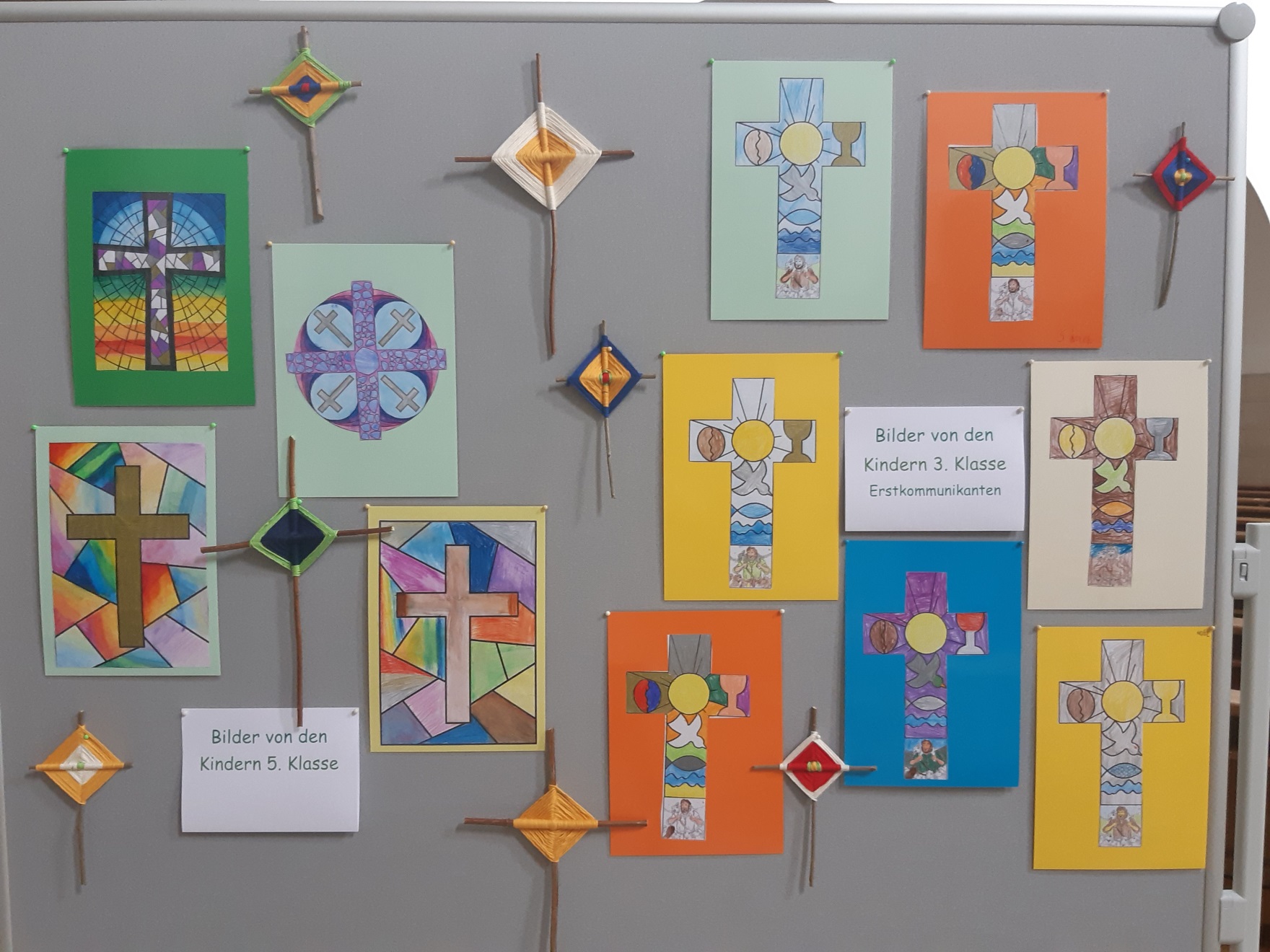 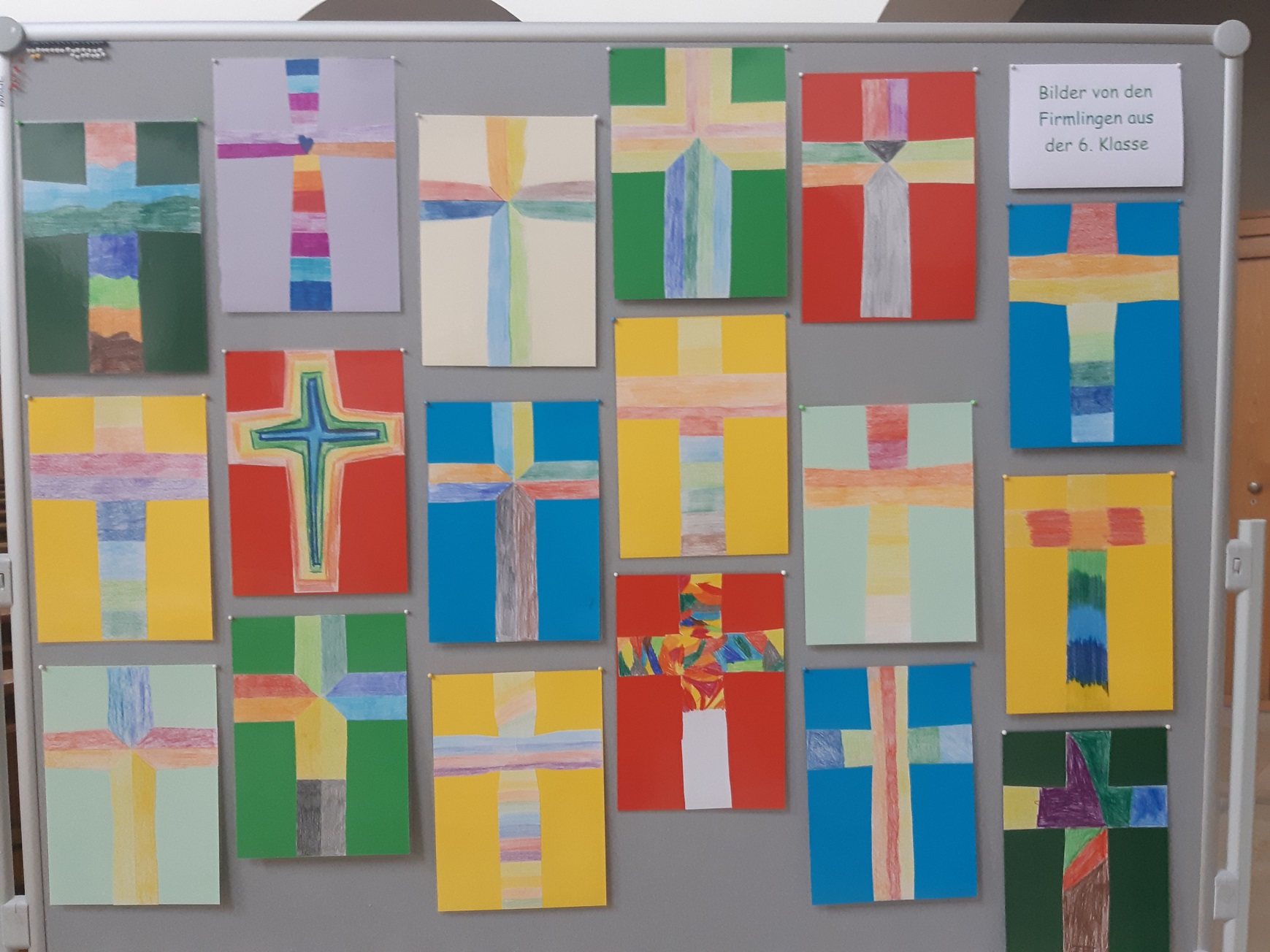 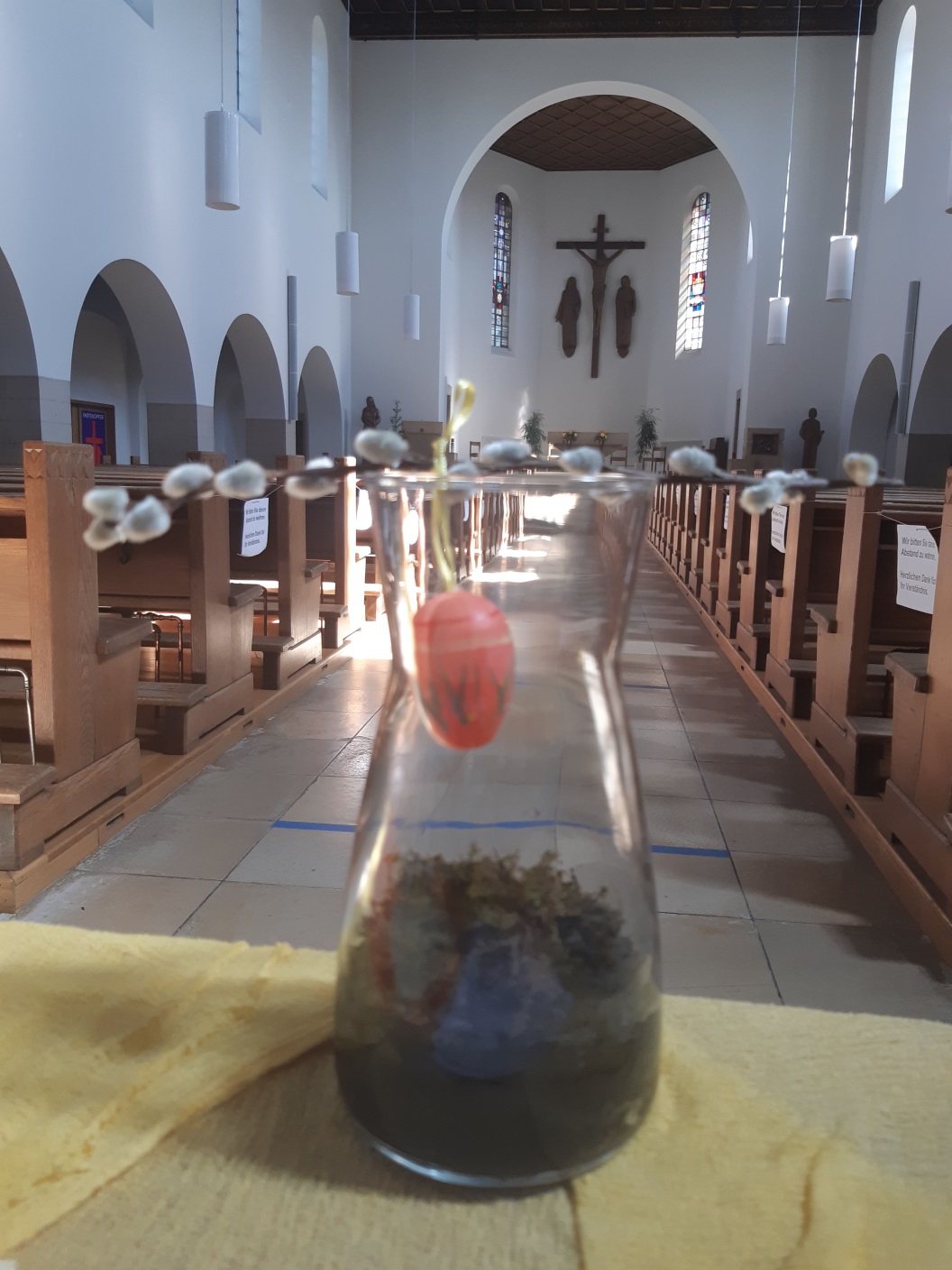 